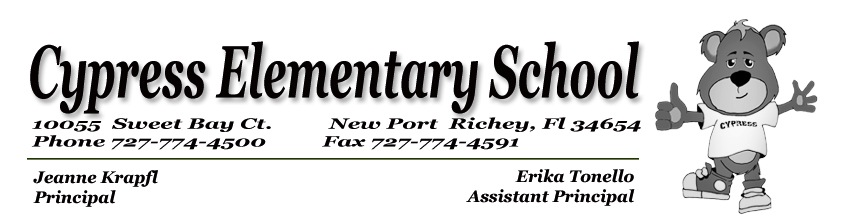 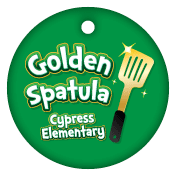 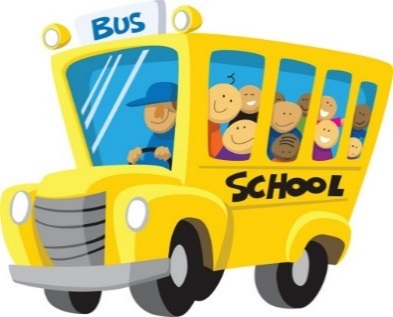 Pasco County Water Awareness Poster ContestCongratulations go to Mrs. Van Ochten for entering her students in the Pasco Water Awareness Poster Contest!  In the First Grade Devision, Emma Bell received First Place and Gavin Lowe received Second Place!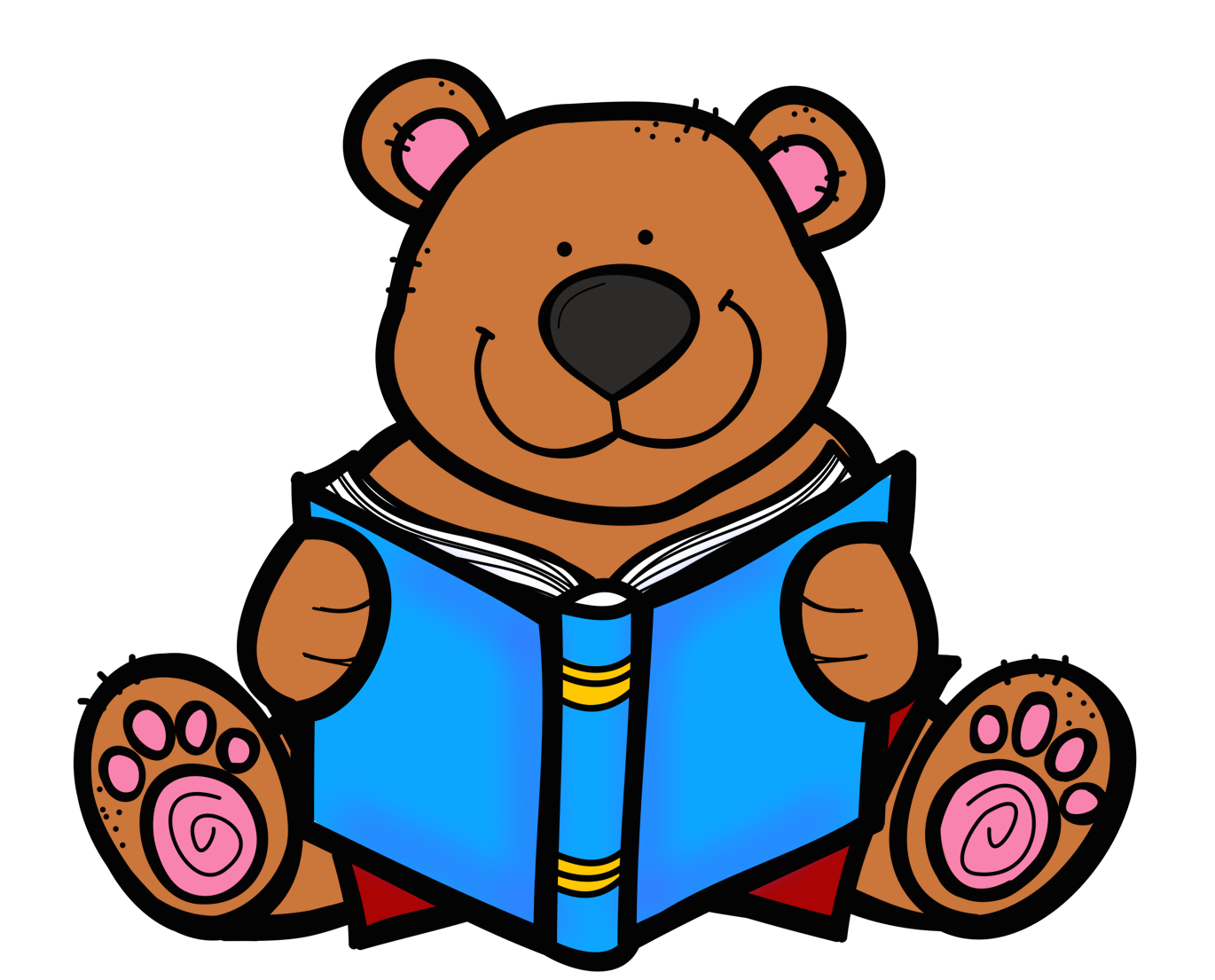                                       Paws for Reading                                      Whether you are logging your minutes at home, at school, or if your teacher is doing it for you, our minutes                                        are adding up!  The goal for all our students is to be able to log their minutes independently.  How is your                                         child logging minutes?  Please do not forget to include the AT SCHOOL MINUTES, ALSO!                                                       Total minutes logged, school-wide as of 4/22/16 is 2,242,210!  364 Students have reached the 2000 minute white milestone          67 Students have reached the 10,000 minute red milestone256 Students have reached the 4000 minute green milestone           35 Students have reached 12,000 minute blue milestone173 Students have reached the 6000 minute yellow milestone          15 Student reached the 15,000 minute orange milestone124 Students have reached the 8,000 minute purple milestone           4 Student reached 25,000+ minute rainbow milestone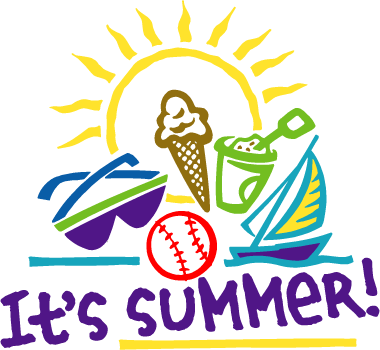                                                                                            Have a fun, safe Summer Break!